О внесении изменений в часть 3 статьи 7 Федерального закона «О применении контрольно-кассовой техники при осуществлении наличных денежных расчетов и (или) расчетов с использованием платежных карт» и отдельные законодательные акты Российской Федерации»Уважаемый Дмитрий Анатольевич!09 января 2016 года Правительством Российской Федерации в Государственную Думу был внесен проект федерального закона «О внесении изменений в Федеральный закон «О применении контрольно-кассовой техники при осуществлении наличных денежных расчетов и (или) расчетов с использованием платежных карт» и отдельные законодательные акты Российской Федерации (о совершенствовании нормативно-правового регулирования порядка применения ККТ)».Часть 3 статьи 7 принятого и вступившего в силу Федерального закона от 03.07.2016 № 290-ФЗ «О внесении изменений в Федеральный закон «О применении контрольно-кассовой техники при осуществлении наличных денежных расчетов и (или) расчетов с использованием платежных карт» и отдельные законодательные акты Российской Федерации» обязывает организации и индивидуальных предпринимателей в срок до 1 июля 2017 года перейти на онлайн-кассы с фискальным накопителем.Однако по данным предпринимательского сообщества за месяц до окончания установленного срока новую кассовую технику и необходимое программное обеспечение в стране установили и зарегистрировали от 21% до 51% предпринимателей, то есть за 8 месяцев на онлайн-кассы перешла лишь треть субъектов бизнеса.К причинам, сдерживающим внедрение новой техники, её постановку  на учет необходимо отнести: отсутствие в необходимом количестве аппаратуры, ее высокая стоимость (минимальная стоимость кассового аппарата составляет 20-21 тыс. руб. у крупнейших производителей АТОЛ и «Штрих М»), невозможность подключить фискальный накопитель, сложности с подключением к сети Интернет и др. Статья 3 Федерального закона от 03.07.2016 № 290-ФЗ «О внесении изменений в Федеральный закон «О применении контрольно-кассовой техники при осуществлении наличных денежных расчетов и (или) расчетов с использованием платежных карт» и отдельные законодательные акты Российской Федерации» вводит административную ответственность за применение контрольно-кассовой техники, которая не соответствует установленным законом требованиям.Вышеуказанные обстоятельства привели к массовым обращениям предпринимателей и предпринимательских сообществ, представителей сервисных компаний в политические партии и общественные организации.Фракция предпринимателей Партии «ЯБЛОКО» отмечает, что сложившиеся объективные трудности с внедрением онлайн-касс и невозможностью реализации закона в полной мере до 01 июля 2017 года, введение административной ответственности за непереход до 01 июля 2017 года на онлайн-кассы с фискальным накопителем может повлечь за собой негативные экономические эффекты как для предпринимателей, так и для страны в целом. В связи с изложенным, прошу Вас дать поручение о незамедлительной подготовке и внесении в Государственную Думу проекта федерального закона о внесении изменений в часть 3 статьи 7 Федерального закона от 03.07.2016 № 290-ФЗ «О внесении изменений в Федеральный закон «О применении контрольно-кассовой техники при осуществлении наличных денежных расчетов и (или) расчетов с использованием платежных карт», предусматривающего установление срока применения контрольно-кассовой техники «старого образца» до 1 января 2018 года.С уважением, Председатель Партии                                                                 Э.Э. Слабунова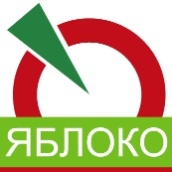 РОССИЙСКАЯ ОБЪЕДИНЕННАЯДЕМОКРАТИЧЕСКАЯ ПАРТИЯ «ЯБЛОКО»119017, г. Москва, ул. Пятницкая, д. 31 стр. 2
Тел.: (495) 780-30-10, факс: (495) 780-30-12
org@yabloko.ru, www.yabloko.ruИсх. №________ от ______________________   на №________ от ______________________Председателю Правительства
Российской ФедерацииД.А. Медведеву Председателю Правительства
Российской ФедерацииД.А. Медведеву 